        МДОУ « Каменский центр развития ребенка»                          НОД по ФЭМП                                 на тему:                 «День рождения Миши»                       (средняя группа)Воспитатель: 1 категорииМолодчак Е.И.Занятие по ФЭМП  день рождения Миши (средняя группа)Цель: обобщение знаний, полученных в первой декаде учебного года по ФЭМП в средней группе.Развивающие задачи:- развивать логическое мышление;- интерес к математическим знаниям;- зрительную память;- мелкую моторику.Обучающие задачи:- закрепить счет в пределах 5:- закрепить знание геометрических фигур: круг, квадрат, прямоугольник, овал;- закрепить умение ориентироваться на листе бумаги;-закрепить понятия большой, поменьше, маленький. Воспитательные задачи:- воспитывать желание оказать посильную помощь;- воспитывать у людей наблюдательность.Демонстрационный материал: Игрушки: мишка, белочка, зайчик, лиса, ежик, лесная поляна, цифры от 1 до5, лист с геометрическими фигурами « коврик», куб, цилиндр, призма, конверт с письмом.Раздаточный материал:  набор цифр, рисунок конфет, карандаши.  Ход занятия:Огранизационный момент:1 игра « Собиралочка» (игровая ситуация)Восп:-- Ребята, к нам сегодня в группу опять пришло письмо. Посмотрите, от кого оно? ( рисунок на конверте)Мой день рожденья у порогаВас ждет веселая дорога.К себе вас в гости приглашаю.С уважением Медведь Миша.--Это что ж получается, Медведь нас на день рожденья приглашает? А у нас нет для него подарка. Как нам быть?(ответы детей)Восп:-Я придумала! Где живет медведь?(в лесу) пока мы доберемся до Миши. По дороге что-то придумаем, ладно? Восп:-Ну что ребята принимаем приглашение мишки? Тогда отправляемся в путь .А пойдем мы с вами в лес пешком. Но для того, чтоб отправиться в путь нам нужно сделать разминку, нам нужно вспомнить все о медведе, я вам буду задавать вопросы. А вы будете отвечать на них.2.Игра» Разминка».Какое животное медведь?Сколько ушей у медведя?Сколько глаз у медведя?Сколько носов у медведя?Сколько лап у медведя? солнышек на небе? (1).Какие вы знаете времена года?Какое сейчас время года? Молодцы, дети! С загадками вы справились, теперь идем дальше.Восп:-Молодцы! Ну, что ж в путь Мы подошли к домику белки. А у нее то беда: рассыпались из корзинки грибочки и орешки которые она собрала  Как же быть?Дети:поможем белочке3 игра « Поможем белочке»Восп:- Поставьте грибочки в ряд, а под ними орешки.( напомнить правила раскладывания предметов – слева направо).- Посчитайте, сколько грибочков? (5)- Сколько орешков? (4)- Пять грибочков и четыре ореха, сравните, что больше.(5  грибочков больше, чем 4 ореха)- Как сделать так, чтобы их стало поровну?(Дети с воспитателем обсуждают два способа уравнивания предметов)- Положите еще по одному ореху.- По сколько стало……..?- Как мы получили 5 ореха? (к четырем добавили еще одно)- Сравните количество грибочков и орехов. (Их стало поровну)Восп:-Молодцы! Белочка довольна, благодарит за помощьВстречают Ежа с геометрическими телами.Ребята, Ежик  любит играть с геометрическими телами, давайте их назовем: шар, пирамида, цилиндр.4. игра « Назови геометрические тела»5. пальчиковая гимнастика « Еж»Вот идет колючий ежОн на елочку похож.Все грибочки он собрал.  Домой он зашуршал. Идем дальше.Здесь живет Зайка.-Зайчик любит во всем порядок. Но он не помнит, как правильно выкладывается цифровой ряд. Давайте поможем Зайчику.6 игра « Соберем цифровой ряд»Восп:- Зайка не умеет выкладывать правильно цифровой ряд. Давайте его научим. Займите места за столами.(дети садятся за столы)-Задание: выложите в правильной последовательности свой цифровой ряд.-Молодцы! справились на отлично. А сейчас давайте посчитаем и назовем цифры. Считаем прямым счетом от 1 до5. Обратным счетом от 5 до1.Назовите соседей числа 2, соседей числа 4.Молодцы.Ой, ребята смотрите, еще и лиса в гости собирется. Она приготовила Мишке подарок, вот такой красивый коврик, давайте расскажем о нем.7 игра « Расскажи»Какая геом. Фигура находится в верхнем правом углу? И тдРебята, но мы совсем забыли про подарок для мишки. Что любит кушать Миша? ( перечисляют)Я вам предлагаю закрасить для Миши конфету. Дети закрашивают, несут Мишке. Дарят конфету.8.Физ-ка «Мишка»Мишка вылез из берлоги,Огляделся на пороге. (Повороты влево и вправо.)Чтоб скорей набраться сил,Головой медведь крутил. (Вращение головой)Наклонился назад, вперёд (Наклоны туловище)Вот он по лесу идёт (Ходьба)Мишка до пяти считаетМишка гири поднимает (имитирующее упражнение «поднимаем гири»)-Какое у вас настроение?-Вам понравилось наше путешествие? Где мы побывали? Куда мы так долго добирались?*Кого встретили? Кому помогали в дороге?Вы все были молодцы, всем старались помочь.Вы все сегодня были внимательными, отзывчивыми. И за это вас Мишка угощает конфетами.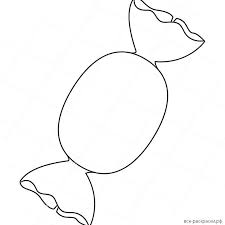 